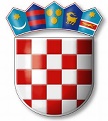 REPUBLIKA HRVATSKAVARAŽDINSKA  ŽUPANIJAGOSPODARSKA ŠKOLA VARAŽDINKLASA: 007-04/22-01/2URBROJ: 2186-148-02-22-14Varaždin, 12.12.2022.DNEVNI RED:Usvajanje zapisnika s prošle sjednice Školskog odboraDonošenje prijedloga Izmjena StatutaOdluka o provođenju redovne revizije knjižničnog fondaOdluka o imenovanju Povjerenstva za reviziju i otpis knjižnične građeRebalans plana nabavePrihvaćanje izvješća o prestanku radnog odnosa s radnicom koja odlazi u mirovinuDonošenje odluke o davanju u zakup učionice bez informatičke i druge opreme i formiranju povjerenstva za provedbu natječaja za davanje u zakup učionice bez informatičke i druge opremeRaznoPredloženi dnevni red jednoglasno je prihvaćen bez primjedaba i dopuna.   Ad 1ODLUKAŠkolski odbor jednoglasno donosi Odluku o usvajanju zapisnika s prošle sjednice Školskog odbora održane 31. listopada 2022. godine.Ad 2ODLUKA Školski odbor jednoglasno donosi prijedlog Izmjena StatutaAd 3ODLUKAŠkolski odbor prihvaća Odluku o provođenju redovne revizije knjižničnog fondaAd 4ODLUKAŠkolski odbor jednoglasno donosi Odluku o imenovanju povjerenstva za reviziju i otpis knjižnične građe u sastavu Barbare Dukarić, prof. i dipl.bibl., Marine Ivanović, prof. i Kristine Brezak, prof.Ad 5ODLUKAŠkolski odbor jednoglasno donosi Rebalans Plana nabaveAd 6ODLUKAŠkolski odbor jednoglasno prihvaća Izvješće o prestanku radnog odnosa s radnicom koja odlazi u mirovinuAd 7ODLUKAŠkolski odbor jednoglasno donosi Odluku o davanju u zakup učionice bez informatičke i druge opreme i formiranju povjerenstva za provedbu natječaja za davanje u zakup učionice bez informatičke i druge opreme u sastavu Gordane Kukina Balun, kao predsjenice te Jasminke Prstec i Martine Novak kao članice povjerenstvaAd 8RaznoODLUKAŠkolski odbor jednoglasno donosi Odluku o davanju suglasnosti za povratom sredstava polaznici obrazovanja odraslihZAPISNIČAR                                                PREDSJEDNIK ŠKOLSKOG ODBORAKristina Đurman                                                        Tomislav Purgarić